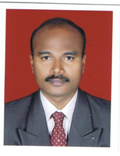 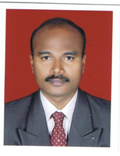 OBJECTIVEI want to leverage my working experience and my development skills and nature in better design, planning, execution of projects and construction management.WORKING EXPERIENCE SUMMARY.Total 22 years’ experience in abroad, offshore oil &gas plants, Construction of various IndustrialBuildings, Sub-station, High quality training center, accommodations, office blocks, MedicalCenter, Road works, Car park construction, Elevated water tank, Pipe line installation, Construction of culvert,  bridges, storm water drainage system and plant maint. WorksResponsibility in Administrations safety control, Schedules making, Surveying, Project execution, Labor Management, Material Purchase and store Management, as built drawing submission, BillPreparation, Drawing Preparation and work permit responsibility -Quality controlEDUCATIONTECHNICALDegree                                : Bachelor of Engineering (1989-1993) Discipline                            : Civil EngineeringCollege                                : Karunya Institute of Engg. And Technology, Coimbatore.University                            : Bharathiar UniversityDiploma                               : Diploma in Civil Engineering (19861989)Discipline                             : Civil EngineeringCollege                                 :S.Vellai Samy Nadar Polytechnic College,Viruthunagar.(Doing PGDCA in Madurai Kama raj university, Madurai.).ACADEMIC                                    : Plus Two:Z.K.M.Hr.Sec.School:BodinayakanurSpecial Skills Good exposure to software like AUTO CAD & MS OfficeAbroad Training and Offshore experience     Work permit Certificate at Saudi ARAMCO KSA     Driving License at SAUDI     QA/QC Certificate from ARAMCO     Work permit certificate at Qatar Petroleum QATAR     H2S Certificate from QP for recycling plant     Emergency Response Plan (Saudi ARAMCO Safety course Certificate)     Emergency Response Plan (ADGAS DAS ISLAND Safety course Certificate)\      Projects; Matriculation school Building Construction, Mono Textile Mill factory building Highways Road and bridge Construction, Commercial and Hotel Building Shopping Complex and school building, Doctors Quarters Rotating equipment work shop, HVAC Work shop Plant maintenance Vehicle work shop, Cathodic protection, Sub station Offshore Plant Industrial workers Office &Accommodations maintenanceINTERGULF GENARAL CONTARCTING COMPANY,ABU DHABI,UAEPosition: Civil Engineering Contract coordinator/supervisorFeb 15th 2008-Till dateLocation: Off-shore Oil & Gas Plant- Das Island, Abu Dhabi, UAE Client: ADGAS-Das Island- Abu DhabiJob Description:Coordinate function with the safety officers, site Engineers and Project Management, QualityControl checks like field measurements and corrective action for quality assurance to complete the various activities of the projects and safetyCommunicate to clients, arranging work permits, arranging materials and tools to executing of works, preparing schedule of work. Checking of site and measurement of completed work. Takingdaily reports & progress from the foreman and concern people regarding the job. Attending the meetings with Saudi Aram co Engineers, Unit Head and SuperintendentsResponsibly were attending client start-up meetings and taking task for the qualitative workcontent and design. Contribute to the managing and monitoring of budget allocation and control oflocal procurement on site in accordance with company policies and procedures and levels of authority.Implementation of design aspects onsite installation of over head rotating equipment crane (10 ton capacity), design of roof exhaust fan system including duct and pannel, preparing the as built drawings and installation of architecture design and procedures and structural, load other quality control system.Under customer needs and bring together the company’s resources to meet those needs.  To advise Manager with problems arising with related government bodies and co-ordinate with management for preparation and submission of all paperwork.Provide technical and practical advice to the customer on the application and selection ofprescribed design providing feedback to the engineer as necessary.  Other duties were to solve day to day problems onsite.RAWABI QATAR TRADING & CONTRACTING COMPANY LTD. (QATAR)_Position:  Project EngineerFeb 19th 2007 – January 2008Location: QP- Dukhan Plant- QatarClient: Qatar Petroleum, QATARJob Description:Coordinate function with the safety officers, site Engineers and Project Management, Quality control checks like field measurements and corrective action for quality assurance to complete the various activities of the projects and safetyResponsibly were attending client start-up meetings and taking task for the qualitative workcontent and design. Contribute to the managing and monitoring of budget allocation and control of local procurement on site in accordance with company policies and procedures and levels of authority.Implementation of design aspects onsite installation of overhead rotating equipment crane (10 toncapacity), design of roof exhaust fan system including duct and pannel, preparing the as built drawings and installation of architecture design and procedures and structural, load other quality control system.Under customer needs and bring together the company’s resources to meet those needs.  To adviseManager with problems arising with related government bodies and co-ordinate with management for preparation and submission of all paperwork.Provide technical and practical advice to the customer on the application and selection of prescribed design providing feedback to the engineer as necessary.  Other duties were to solve day to day problems onsite.MASTOURAH FOR TRADING & CONTRACTING COMPANY LTD. (SAUDI ARABIA)Position: Civil Engineer, QA/QC Engineer & Safety Officer. May 2005 - Feb 2007Location: Oil & Gas Plant-Apquck, Sedgum, Hawiah, Udaliah andYanbuClient: SAUDI ARAMCO,KASJob Description:Coordinate function with the safety officers, site Engineers and Project Management,Quality control checks like field measurements and corrective action for quality assurance to complete the various activities of the projects and safety.Management and supervision of construction & maintenance of overhead high voltage power transmission line.  Giving instructions to site foreman, to check adequate clearancesrequired for framing of poles, instructions to site foreman, to check adequate clearances required for framing of poles, installation of poles, guys, stringing of conductors and earth wire, armoringand dipping, final sagging, etc. Testing & commissioning of overhead line.Communicate to clients, arranging work permits, arranging materials and tools toexecuting of works, preparing schedule of work. Checking of site and measurement of completed works. Taking daily reports & progress from the foreman and concern people regarding the jobs. Attending the meetings with Saudi Aramco Engineers, Unit Head and Superintendents.Record all vendor certification drawings, specification, catalog references, approval ofshop drawings etc.,  Corporation along with the field measurement taken for submission to SaudiAramco for its approval.JbSP  KARUNYEN   TECH    BUILDERS - TIRUMANGALAMPosition:  Site Engineer. June 2nd 1993 – May 2005Job Description:Worked as Contractor and Engineer in the construction of School Building for St. Asusi Matriculation Higher Secondary School in Sathankudi, Tiruthangalam.  The project costs approximately 30(thirty). Lakes, Responsible for Desiring, Surveying, Estimation, Draw ing preparation, Quality Control, Procuring the materials, labor control, Bill preparation as per the measurement and Quantity Surveying.Worked as Engineer in the construction of Doctor’s Quarters in Ottanchathiram forChristian Fellowship Hospitals, Responsible for Elevator Erection, Interior Decoration works, Erection of Air Conditioning units, and plumbing works supervision, checking the elevation works as per Architect sketch.Formation of road works and erection of pipe culverts for NABARD from kallanthiri toPanaikulam (Approximately 15kms).PERSONAL INFORMATIONSDate of birth                                  : 05/06/1969Sex                                                 : Male Nationality                                     : Indian Marital Status                                 : Married 